Publicado en Casasana-Pareja el 25/05/2021 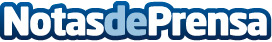 Terminan las obras en el frontón de Casasana En diferentes anualidades, desde el año 2018, el Ayuntamiento de Pareja ha invertido más de 60.000 euros en renovar por completo esta instalación, que ahora queda perfectamente adecuada para la práctica del deporte, pero también para acoger eventos ciudadanos de diferente índole en la pedanía parejanaDatos de contacto:Javier Bravo606411053Nota de prensa publicada en: https://www.notasdeprensa.es/terminan-las-obras-en-el-fronton-de-casasana_1 Categorias: Castilla La Mancha Entretenimiento Otros deportes Construcción y Materiales http://www.notasdeprensa.es